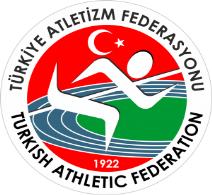                          TÜRKİYE ATLETİZM FEDERASYONU              2019 SEZONUTURKCELL TÜRKİYE U20 SALON ŞAMPİYONASIYARIŞMA STATÜSÜGENEL KONULARYarışmalar, IAAF Teknik Kuralları ve TAF Yarışma Talimatına uygun olarak yapılacaktır.Sporcular yarışmalara 2018-2019 yılı vizeli lisansları ile katılacaklardır. Kulüp ya da ferdi lisansını ibraz edemeyen sporcular yarışmaya alınmayacaktır.Yarışma sonuçlarına göre Balkan Salon Şampiyonası için Milli takımda kadrosunda yer alacak sporcuların tespiti yapılacaktır.Yarışmalar katılım baraj dereceli olup,  yarışma kayıt tarihine kadar baraj derecelerini geçen sporcular kabul edilecektir. Bu nedenle katılımcılar gerçek derecelerini kayıt formuna mutlaka yazacaklardır.Yarışmalar uluslararası takvimde yer almakta olup, yabancı uyruklu sporcuların da katılımına açıktır. Yabancı uyruklu sporcular, seçme-final olarak yapılan pist yarışmalarında finalde yarışabilirler. Bu durumda final yarışmaları A ve B seri olarak yapılacaktır. Yabancı sporcular Çağrı Odasında pasaportlarını ibraz edeceklerdir.Yarışmalara katılmak isteyen Özel Sporcular Federasyonu bünyesindeki sporcular, bağlı oldukları federasyonlar tarafından TAF’a isimleri bildirilerek katılabilecekler ve uygun serilerde yarışmaları sağlanacaktırYarışmalara doğum yılları aşağıda belirtilen sporcular katılabilirler;TAF Yarışma Talimatı hükümleri uyarınca; 2004 doğumlular ve daha küçükler yarışmalara katılamazlar,2002-2003 doğumlu sporcular U20 kategorisinde yarışabilirler.Yarışmaların kayıtları, …………………………………………..  linkin tıklanarak açılan kayıt formunun doldurulması ile yapılacaktır. Kayıt formu eksiksiz ve büyük harflerle doldurulmalıdır. Teknik Toplantıda teyit edilmeyen kayıtlar iptal edilecektir. Bu nedenle Teknik Toplantıya katılmak zorunludur. Teknik Toplantıya katılmayan ve kayıtlarını teyit ettirmeyen illerin bir günlük ödemeleri yapılmayacaktır. Teknik Toplantı sırasında yeni kayıt yapılmayacak, varsa, gönderilmiş olan liste üzerinde zorunlu değişiklikler işlenecektir. Belirtilen süre içerisinde kayıtlarını yaptıramayanlar 100TL geç kayıt bedelini federasyon hesabına yatırarak dekontlarını teknik toplantı saatinden bir saat öncesine kadar teslim ettikleri takdirde kayıtları alınacaktır. Hatalı kayıt yapılması durumunda, aynı sporcu için yeniden kayıt yapılırken sporcunun katılacağı tüm branşların tekrar kayıt edilmesi gerekmektedir.Yarışmalara katılacak sporcu, temsilci ve antrenörlerin, Gençlik ve Spor İl Müdürlüklerinden alacakları tasdikli kafile listelerini teknik toplantıda Federasyon mutemedine vermeleri gerekmektedir. Her, Gençlik ve Spor İl Müdürlüğü tek kafile listesi düzenleyecek, silinti, kazıntı ve isim ilavesi yapılmış listeler kabul edilmeyecektirTEKNİK KONULAR	:Yarışmalar iki günde ve aşağıdaki tabloda belirtilen branşlarda yapılacaktır. Bir sporcu bayrak yarışması hariç en çok iki branşa katılabilir. Yarışmalara yabancı uyruklu sporcular da katılabilir. Yabancı uyruklu sporcular seçme-final olarak 	yapılan koşuların final serilerine de katılabilirler. Final yarışmaları A ve B Final olarak iki seri halinde yapılacaktır. 60 metre, 60 metre engelli, yarışmaları katılım sayısının fazla olması halinde seçme/final, 200 ve 400 metre yarışmaları direk final olarak yapılacaktır. Taslak programda “seçme” öngörülmüş olan koşu branşlarında yeterli katılım gerçekleşmediği takdirde, söz konusu branş, programda belirtilen gün ve saatte doğrudan final olarak yapılacaktır. Teknik Toplantıda teyit edilen kayıtlar sonrası sporcu sayısına göre bu durum hemen açıklanacaktır. Bu nedenle yarışmaların sağlıklı olması açısından, internet üzerinden yapılmış olan kayıtların Teknik Toplantıda teyit edilmesi önemlidir.Seçme serileri koşulan branşlarda finale yükselme kriterleri katılım sayısına göre belirlenecek olup, Teknik Toplantıda ilan edilecektir. Alan yarışmalarında katılım sayısı gerektirdiği takdirde, yarışmacılar iki gruba ayrılabilir. Bu durumda ilk grup, taslak programda belirtilen saatte yarışa başlayacak, ikinci grup ise ilk grubun ardından yarışa başlayacaktır.Yatay atlamalar ve gülle atma branşlarında, eğer bir yaş kategorisinde yarışmacı sayısı sekizden fazla ise, ilk üç atlayış/atış sonrasında ilk sekiz sırada yer alan sporculara üçer hak daha verilecektir. İlk üç haklar sonunda ilk sekiz sırada yer alan yabancı uyruklu sporcular, sekiz Türk sporcuyla birlikte üçer hak daha kullanacaktır.Üç adım atlama branşında basma tahtasının kum havuzuna uzaklığı kadınlarda 9-11 metre, erkeklerde 11-13 metre olup, sporcular yarışma boyunca, atlayışa başladıkları mesafedeki basma alanını kullanmak zorundadır. Yüksek atlama ve sırıkla atlama branşlarında uygulanacak başlangıç yükseklikleri ve çıta yükselme aralıkları aşağıda belirtilmiştir. Ancak yarışmalar esnasında sporcuların rekor deneme yüksekliğine anlaşması halinde çıta yüksekliği değiştirilebilir. YÜKSEK ATLAMA SIRIKLA ATLAMA Salonda izin verilen çivi boyutu, yüksek atlama dışındaki tüm branşlarda 6 mm, yüksek atlama için 9 mm’dir. Daha uzun çiviler sentetik zemine zarar verdiğinden, Çağrı Odası’nda alıkonacaktır.Her yarışmacıya bir adet göğüs numarası verilecektir. Numara, yarışma formasının ön tarafına takılmalıdır. Tüm atlama branşlarında göğüs numarasını yarışma formasının önüne veya arkasına takabilir.Bayrak yarışmasına il, karma ve kulüp takımı olarak kayıt yaptırılabilir. En az 4 takım katılım sağladığı takdirde bayrak yarışmaları yapılacaktır.MALİ KONULAR	:Yarışma sonrasında, bu statünün sonunda belirtilen baraj derecelerini bu yarışmada geçen sporcuların kanuni harcırahları, Gençlik ve Spor İl Müdürlüklerinden tasdikli kafile listesini vermeleri kaydıyla Atletizm Federasyonu Başkanlığı tarafından ödenecektir. Aynı ilden birden fazla liste (kulüp listesi vb.) kabul edilmeyecektir.1 - 3 sporcusu barajı geçen ilin		:  1 Antrenörüne,       4 - 6 sporcusu barajı geçen ilin		:  1 Antrenör, 1 temsilcisine,       7 - 10 sporcusu barajı geçen ilin		:  2 Antrenör, 1 temsilcisine,	 11 - 15 sporcusu barajı geçen ilin 		:  3 Antrenör, 1 temsilcisine,16 - 20 sporcusu barajı geçen ilin 		:  4 Antrenör, 1 temsilcisine,21 - 25 sporcusu barajı geçen ilin		:  5 Antrenör, 2 temsilcisine,                     26 ve daha fazla sporcusu barajı geçen ilin	:  6 Antrenör, 2 temsilcisine Yolluk ve yevmiyeleri Atletizm   Federasyonu Başkanlığınca ödenecektir.Harcırah baraj derecelerini geçemeyen sporcular ile antrenör ve temsilcilerin kanuni harcırahları Gençlik ve Spor Genel Müdürlüğünün 07.06.2007 tarih ve 2461 sayılı genelgenin 5. maddesi (c) bendi doğrultusunda bağlı bulundukları Gençlik ve Spor İl Müdürlüklerinin bütçe imkanları dahilinde (Resmi yarışma sonuçlarını Gençlik ve Spor İl Müdürlüklerine teslim etmeleri kaydı ile) ödenebilecektir.Harcırah ödemesinde sporcuların ikamet ettikleri iller dikkate alınacak olup, sezon içinde ikametlerini gerçeğe uygun olmayan, değişik illerden beyan eden sporcular hakkında disiplin soruşturması açılacaktır.Yarışma mahalline 800km ve daha uzak mesafeden gelenler ile temsilci veya antrenör teknik toplantıya katılan bir kişiye bir günlük fazla ödeme yapılır. TOHM’a kayıtlı sporcu ve antrenörlerin yarışma öncesinde ilgili TOHM il branş sorumlusundan yarışmaya katılacağına dair evrak getirilmesi kaydıyla (İl kafile listesinde yer alması zorunludur) baraj geçip geçmediğine bakılmaksızın harcırahları ödenebilecektir.Yarışma tarihinde milli takım hazırlık kamplarında bulunan sporcu ve antrenörlerin bağlı bulundukları il müdürlüğü onayına gerek olmadan ilgili branş koordinatörü veya kamp müdüründen alacakları katılım yazılarını yarışma öncesinde teslim etmeleri ve baraj derecesini geçmeleri halinde harcırah almaya hak kazanacaklardır. Bu durumdaki sporcuların yarışma on-line kayıtlarını yapmaları zorunludur.Yarışmaya iştirak edecek kafilelere yapılacak otobüs ödemelerinde Federasyonumuzun illerden istemiş olduğu uygulamadaki en son rayiç bedelleri dikkate alınacaktır.ÖDÜLBranşlarında ilk üç sırayı alan sporculara madalyaları Türkiye Atletizm Federasyonu Başkanlığı tarafından verilecektir.                     HÜKÜM BULUNMAYAN HALLER Türkiye Atletizm Federasyonu tarafından organize edilen yarışmaların tüm sorumluluğu, Yarışma Statüsünün yayımlandığı andan itibaren Türkiye Atletizm Federasyonu Başkanlığı tarafından görevlendirilen Teknik Delegededir. Yarışma statüsü ile ilgili anlaşılmayan konular ve yarışmalar sırasında meydana gelen tüm teknik konulardaki anlaşmazlıklar Teknik Delege tarafından çözümlenecektir.Yarışma statüsü dışında kalan hususlarla ilgili TAF talimatları geçerlidir.  YARIŞMA TEKNİK DELEGESİ       Adı soyadı 		              : 	       Telefon no.		              :  TURKCELL TÜRKİYE U20 SALON ŞAMPİYONASI2019 SEZONUKATILIM VE HARCIRAH BARAJ DERECELERİYARIŞMA TARİHİ2 – 3 Şubat 2019YARIŞMA YERİAtaköy Atletizm Salonu - İstanbulTEKNİK TOPLANTI TARİHİ1 Şubat 2019 saat 17:00TEKNİK TOPLANTI YERİAtaköy Atletizm Salonu Konferans SalonuKAYITLAR30 Ocak 2019 saat 17:00 kadar ekli kayıt linki üzerinden açılan formun……………………………………………….   gönderilmesi ile yapılacaktır.KATEGORİDOĞUM YILLARIU20 Kadınlar - Erkekler2000 - 2001KADINLARKADINLARERKEKLERERKEKLER1. GÜN2.GÜN1. GÜN2.GÜN60 metre – S/F60 metre – S/F400 metre  3000 metre400 metre 3000 metre60m engelli – S/F60m engelli – S/FÜç Adım AtlamaUzun AtlamaUzun AtlamaÜç Adım AtlamaSırıkla AtlamaYüksek AtlamaYüksek AtlamaSırıkla AtlamaGülle Atma200 metreGülle Atma200 metre4X400 metre4X400 metreKADIN1.50m1.55m1.60m1.65m1.68m+3cm1.80m+2cmERKEK1.70m1.75m1.80m1.85m1.90m+3cm 2.17m2.19m+2cmKADIN2.50m2.60m2.70m2.80m2.90m 3.00m3.10m+5cmERKEK3.20m3.30m3.40m3.50m3.60m3.70m3.80m+5cmKADINLARKADINLARBRANŞERKEKLERERKEKLERKATILIM BARAJIHARCIRAH BARAJIBRANŞHARCIRAH BARAJIKATILIM BARAJI9.348.3460 metre7.248.2429.0027.24200 metre22.9424.241:04.141:00.84400 metre51.7456.042:30.002:21.00800 metre1:58.542:08.005:03.004:50.001500 metre4:03.004:12.0011:05.0010:40.143000 metre8.50.009:25.0010.349.3460 metre engelli8.749.945.105.40Uzun atlama6.706.3011.3011.70Üç adım atlama14.0013.651.45Yüksek atlama1.901.652.803.10Sırıkla atlama4.003.607.00 (3kg-4kg)11.00 (4kg)Gülle atma13.00 (6kg)9.00 (5kg-6kg)4:12.004:02.00 veya ilk üç4*400 metre3:26.00 veya ilk üç3:36.04